Dear Senator _____________,I am writing to you as a District ___ constituent in zip code _______.As your constituent, I know you to be a leader committed to advancing progressive Democratic ideals and policies in New York State. Thank you for your leadership and commitment.   I know you share my horror at the extremist agenda of Donald Trump and his Republican Party and you are committed to thwarting the power of the Trump GOP.  I cannot say the same State Senator Jeffrey Klein.  I am writing today to express my alarm at his and the IDC’s appalling empowerment of the Trump Republicans in the NYS Senate.While claiming to represent the values and ideals of the voters who elected them as Democrats, and promising to advance a progressive agenda, Klein and the Independent Democratic Conference (IDC) are, indisputably, empowering the NYS Senate Republicans and their pro-Trump leader John Flanagan. Scuttling our Democratic Senators’ attempt to pass appropriate school funding is only the most recent failure of this group to make good on its past promises.  Bills like the DREAM Act, the Liberty Act, the NY Health Plan Act, the Reproductive Health Act, the Comprehensive Contraceptive Coverage Act, Raise the Age and Firearm Purchase Waiting Period bills, and more remain stymied in Republican controlled committees or are watered down to satisfy Republican preferences.  The IDC has broken faith with the citizens of New York who believed their claims of progressivism.When I pulled the lever for Democrats, I believed that the candidates on that line would function as Democrats!  As a leader in the Democratic Party, you must demand that these dishonest pseudo-Democrats keep faith with the voters that sent them to Albany.  I expect my party to act with conviction based on progressive values, not self-interest. Our party is valiantly rebuilding itself after recent devastating losses.  We need you to help lead the fight to strengthen our party and empower elected Democrats at the state level to represent our progressive values.  With Trump in the White House and extremist Republicans controlling Congress the stakes are too high to allow the IDC to continue its reckless alliance with Trump’s allies in the NYS Senate.Sincerely,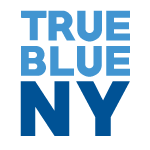 _________________Address:____________________________________________________________________